       Encircle the correct options.          24*2 =48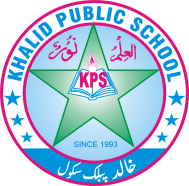   1. A square pyramid has __________triangular faces and 1 square face.          a) 2.        b) 3.           c) 4.           d) 5 2. ___________is a supplement of 90.         a) 80°.      b) 90°.        c) 100°.        d) 75°when two non parrallel lines meet at a commonend point, they dorm a/an __________.         a) line.       b) angle       c) triangle    d) square  4.The term Unitary is derived fron the word unit which means _______         a) 0             b) 100          c) 1              d) 10   5.The cost of one frame is Rs 650.The cost of such photo frames will be ______.        a) Rs1950.      b) Rs1300.      c) Rs216       d) Rs1900  6.The price of 8 bags of cement is Rs 4640.The price of 11 such bags of cement will be _________.       a) Rs6370.        b) Rs6380.       c) Rs6390         d)Rs 6830There are ___________minutes in 3 hours and 5 miminutes.   185            b) 175.           c) 160          d) 120There are __________ days in 6 wweeks 24                b) 42.          c) 30.        d) 35.  1week =______7 days       b) 12days          c) 6days.         d) 8days.     10)1hour =________   a) 30 minutes.      b) 12 minutes.       c) 40 minutes.     d) 60 minutes11)1day =___________       a) 1/20 month       b) 1/40month.       c) 1/30 month.      d) nonone  12)persent is a ________word. Greek       b) Latin.        c) English.       d) nonon The symbol for percentage is/           b) %.         c) <.            d) >14) The term Unitary is derived from the word        a) Unit          b) cube        c) quad       d) none  15)There are ______right angles in one straight angle       a) two.       b) three.       c) four.       d) five   16)The standard unit for measuring an angle is        a) percentage.           b) degree.         c) unitary method.      d) none  17)Adjecent angles. do not        a) overlap.        b) parrallel.      c) equal.       d) none   18) A right angle triangle is also called       a) equal triangle.      b) non-equal.        c) right triangle      d) none   19)quad means        a) two.          b) three.       c) four.        d) five     20)A line symmetry divides a figure into   a) two halves.     b) quarter.       c) third.       d) nnone  21) A net of 3D solid made up of.....      a) 2D shapes.       b) 3D shapes.     c)4D shapes.   d) none  22)complemtary angles of.   a) 90°       b) 70°.        c) 180 °.         d) none   23) Supplementary angles of.     a) 90°.      b) 70°.       c) 180 °.          d) none  24) Complementary angle..Adjecent.      b) non adjecent    C) may or may not be adjecent. d) none 